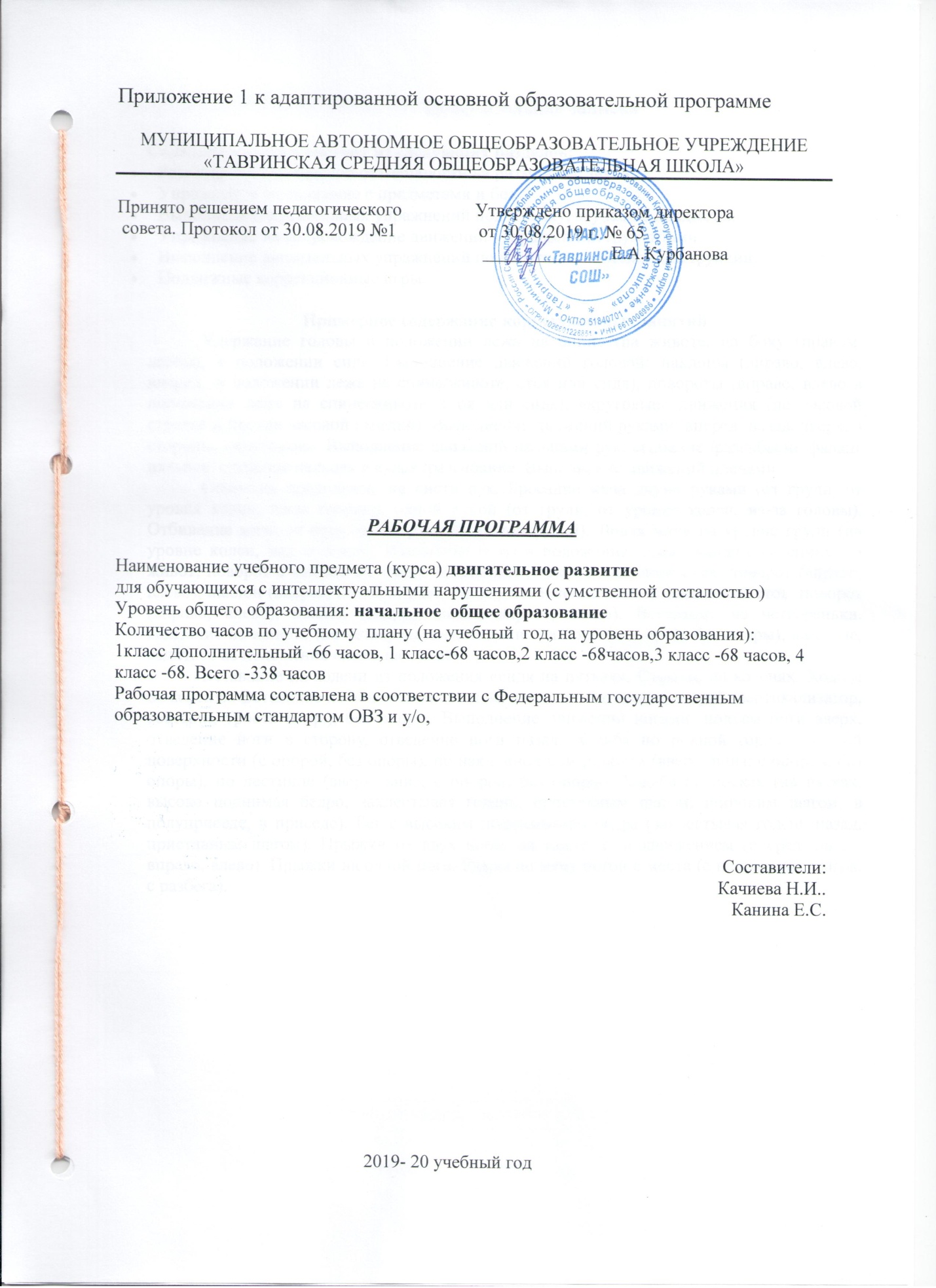 Пояснительная запискаСодержание курса состоит из следующих разделов:Развитие эмоциональной отзывчивости на ритмичные звуки.Упражнения на движение с предметами и без.Выполнение двигательных упражнений под музыку, звучащие предметы.Упражнения на сопровождение движений ударными инструментами.Выполнение двигательных упражнений по короткой словесной инструкции.Подвижные коррекционные игры.  Примерное содержание коррекционных занятийУдержание головы в положении лежа на спине (на животе, на боку (правом, левом), в положении сидя. Выполнение движений головой: наклоны (вправо, влево, вперед  в положении лежа на спине/животе, стоя или сидя), повороты (вправо, влево в положении лежа на спине/животе, стоя или сидя), «круговые» движения (по часовой стрелке и против часовой стрелки). Выполнение движений руками: вперед, назад, вверх, в стороны, «круговые». Выполнение движений пальцами рук: сгибание /разгибание фаланг пальцев, сгибание пальцев в кулак /разгибание. Выполнение движений плечами. Опора на предплечья, на кисти рук. Бросание мяча двумя руками (от груди, от уровня колен, из-за головы), одной рукой (от груди, от уровня колен, из-за головы). Отбивание мяча от пола двумя руками (одной рукой). Ловля мяча на уровне груди (на уровне колен, над головой). Изменение позы в положении лежа: поворот со спины на живот, поворот с живота на спину. Изменение позы в положении сидя: поворот (вправо, влево), наклон (вперед, назад, вправо, влево). Изменение позы в положении стоя: поворот (вправо, влево), наклон (вперед, назад, вправо, влево). Вставание на четвереньки. Ползание на животе (на четвереньках). Сидение на полу (с опорой, без опоры), на стуле, садиться из положения «лежа на спине».  Вставание на колени из положения «сидя на пятках». Стояние на коленях. Ходьба на коленях. Вставание из положения «стоя на коленях». Стояние с опорой (вертикализатор, костыли, трость и др.), без опоры. Выполнение движений ногами: подъем ноги вверх, отведение ноги в сторону, отведение ноги назад. Ходьба по ровной горизонтальной поверхности (с опорой, без опоры), по наклонной поверхности (вверх, вниз; с опорой, без опоры), по лестнице (вверх, вниз; с опорой, без опоры). Ходьба на носках (на пятках, высоко поднимая бедро, захлестывая голень, приставным шагом, широким шагом, в полуприседе, в приседе). Бег с высоким подниманием бедра (захлестывая голень назад, приставным шагом). Прыжки на двух ногах на месте, с продвижением (вперед, назад, вправо, влево). Прыжки на одной ноге. Удары по мячу ногой с места (с нескольких шагов, с разбега). Тематическое планирование   1  (дополнительный) классТематическое планирование 1 классТЕМАТИЧЕСКОЕ ПЛАНИРОВАНИЕ 2 класс№ п/пТЕМА УРОКА1 модуль 11 часов1 модуль 11 часов1ИОТ и ТБ. Развитие эмоциональной отзывчивости на ритмичные звуки. 2Выполнение ритмичных  движений под звучащие инструменты, ориентировка в пространстве.3Выполнение ритмичных  движений под звучащие инструменты, ориентировка в пространстве.4Ходьба и бег по ориентирам.5Выполнение движений под музыку.6Остановка по команде.7Ориентировка в направлении движений вперед, назад.8Игра «Вперёд-назад».9Упражнения на движение без предметов.10Упражнения на движение без предметов.11Упражнения на движение с предметами (флажок).2 модуль 10 часов2 модуль 10 часов12Упражнения на движение с предметами (погремушка). ИОТ и ТБ13Упражнения на движение с предметами (бубен).14«Бросай, поймай мячик».15«Бросай, поймай мячик».16«Кати мячик».17«Прокати мяч по дорожке».18Выполнение движений в определённом ритме под музыку.19Выполнение движений в определённом темпе под музыку.20Выполнение двигательных упражнений по короткой словесной инструкции.21Выполнение двигательных упражнений по короткой словесной инструкции.3 модуль 10 часов3 модуль 10 часов22Движения под музыку или звучащие инструменты «Покачаем куклу». ИОТ и ТБ23Движения под музыку или звучащие инструменты  «Зайки прыгают».24Движения под музыку или звучащие инструменты «Мышка бегает».25Движения под музыку или звучащие инструменты «Самолёт».26Движения под музыку или звучащие инструменты «Мишка с куклой».27«У медведя во бору».28«Заинька попляши».29«Воробушек».30«Воздушные снежинки».31Упражнение на сопровождение движений «звучащими» жестами.4 модуль13 часов4 модуль13 часов32Упражнение на сопровождение движений ударными инструментами. ИОТ и ТБ.33Упражнение на сопровождение движений шумовыми  инструментами.34Упражнение на сопровождение движений хлопаньем в ладоши.21.0135Упражнение на сопровождение движений топаньем ногами.36«Воздушные шары».37«Бабочки».38«Гуси-гуси».39«Воробушки и автомобиль».40«Заинька попляши, беленький попляши».41«Совушка».42«Перелёт птиц».4344«Слушай сигнал».5 модуль 12 часов5 модуль 12 часов45«Мячик кверху».ИОТ и ТБ.46«Догони мяч».47«Метко в цель».48«Мыльные пузыри».-22.0349«Поменяй предмет».50«Поменяй место».51«Лягушка на болоте».52«Кто я?» (изображаем движения животных).53«Кто я?» (изображаем движения животных).54«Кто я?» (изображаем движения животных).55«Кто я?» (изображаем движения животных).56«Попробуй повтори».6 модуль10 часов6 модуль10 часов57«В гости к пальчику большому». ИОТ и ТБ.58«Посадка овощей по ориентирам».5960«Сбор овощей по ориентирам».61«Возьми флажок».62«Не урони мешочек».63Имитационные упражнения под песню «Лошадка».64Имитационные упражнения под песню «Котёнок».65Имитационные упражнения под песню «Пароход».66«Запомни движение».№ п/пТема	1 модуль-11ч1ИОТ и ТБ. Развитие эмоциональной отзывчивости на ритмичные звуки. 2Выполнение ритмичных  движений под звучащие инструменты, ориентировка в пространстве.3Выполнение ритмичных  движений под звучащие инструменты, ориентировка в пространстве.4Ходьба и бег по ориентирам.5Выполнение движений под музыку.6Остановка по команде.7Ориентировка в направлении движений вперед, назад.8Игра «Вперёд-назад».9Упражнения на движение без предметов.10Упражнения на движение без предметов.11Упражнения на движение с предметами (флажок).2 модуль-11ч2 модуль-11ч12Упражнения на движение с предметами (погремушка). ИОТ и ТБ13Упражнения на движение с предметами (бубен).14«Бросай, поймай мячик».32Упражнение на сопровождение движений ударными инструментами. ИОТ и ТБ.15«Бросай, поймай мячик».33Упражнение на сопровождение движений шумовыми  инструментами.16«Кати мячик».34Упражнение на сопровождение движений хлопаньем в ладоши.17«Прокати мяч по дорожке».35Упражнение на сопровождение движений топаньем ногами.18Выполнение движений в определённом ритме под музыку.36«Воздушные шары».19Выполнение движений в определённом темпе под музыку.37«Бабочки».20«Петрушка на скамейке».38«Гуси-гуси».21Выполнение двигательных упражнений по короткой словесной инструкции.22Выполнение двигательных упражнений по короткой словесной инструкции.3 модуль-10ч3 модуль-10ч23Движения под музыку или звучащие инструменты «Покачаем куклу». ИОТ и ТБ24Движения под музыку или звучащие инструменты  «Зайки прыгают».25Движения под музыку или звучащие инструменты «Мышка бегает».26Движения под музыку или звучащие инструменты «Самолёт».27Движения под музыку или звучащие инструменты «Мишка с куклой».28«У медведя во бору».29«Заинька попляши».30«Воробушек».31«Воздушные снежинки».32Упражнение на сопровождение движений «звучащими» жестами.4 модуль-13ч4 модуль-13ч33Упражнение на сопровождение движений ударными инструментами. ИОТ и ТБ.34Упражнение на сопровождение движений шумовыми  инструментами.35Упражнение на сопровождение движений хлопаньем в ладоши.36Упражнение на сопровождение движений топаньем ногами.37«Воздушные шары».38«Бабочки».39«Гуси-гуси».40«Воробушки и автомобиль». 41 «Сорока-белобока».42«Совушка». 43««Перелёт птиц».44-45«Слушай сигнал».5 модуль-13ч5 модуль-13ч46«Мячик кверху».ИОТ и ТБ.47«Догони мяч».48«Пингвины с мячом».49«Метко в цель».50«Мыльные пузыри».51«Поменяй предмет».52«Поменяй место».53«Лягушка на болоте».54«Кто я?» (изображаем движения животных).55«Кто я?» (изображаем движения животных).56«Кто я?» (изображаем движения животных).57«Кто я?» (изображаем движения животных).58«Попробуй повтори».6 модуль-10ч6 модуль-10ч59«В гости к пальчику большому». ИОТ и ТБ.60«Посадка овощей по ориентирам».61-62«Сбор овощей по ориентирам».63«Возьми флажок».64«Не урони мешочек».65Имитационные упражнения под песню «Лошадка».66Имитационные упражнения под песню «Котёнок».67Имитационные упражнения под песню «Пароход».68«Запомни движение».№ п/пТема1Упражнения на формирование правильного дыхания2.Дыхательные упражнения по подражанию.3.Дыхательные упражнения по подражанию.4.Дыхательные упражнения под хлопки.5.Дыхательные упражнения под счет.6.Грудное, брюшное и полное дыхание в исходных положениях7.Грудное, брюшное и полное дыхание в исходных положениях8.Грудное, брюшное и полное дыхание в исходных положениях9.Изменение длительности дыхания. Упражнения.10.Изменение длительности дыхания. Упражнения.11.Дыхание при ходьбе. Упражнения.12.Дыхание при ходьбе. Упражнения.13.Движение руками в исходных положениях. Упражнения.14.Движение руками в исходных положениях. Упражнения.15.Движение предплечий и кистей рук. Упражнения.16.Сгибание пальцев в кулак и разгибание с изменение темпа.17.Сгибание пальцев в кулак и разгибание с изменение темпа.18.Повторение.19.Наклоны головой. Упражнения.20.Наклоны головой. Упражнения.21.Наклоны туловищем. Упражнения.22.Наклоны туловищем. Упражнения.23.Сгибание стопы. Упражнения.24.Сгибание стопы. Упражнения.25.Перекаты с носков на пятки. Упражнения.26.Перекаты с носков на пятки. Упражнения.27.Приседания. Упражнения.28.Приседания. Упражнения.29.Отстукивание и отхлопывание разного темпа.Упражнения.30.Отстукивание и отхлопывание разного темпа.Упражнения.31.Выполнение по памяти комбинаций движения. Упражнения.32.Повторение.33.Ходьба ровным шагом. Упражнения.34.Ходьба ровным шагом. Упражнения.35.Ходьба по кругу, взявшись за руки. Упражнения.36.Ходьба по кругу, взявшись за руки. Упражнения.37.Ходьба на носках. Упражнения.38.Ходьба на носках. Упражнения.39.Ходьба в медленном и быстром темпе40.Ходьба в медленном и быстром темпе. Упражнения.41.Ходьба по линии. Упражнения.42.Ходьба по линии. Упражнения.43.Ходьба на носках. Упражнения.44.Ходьба на носках. Упражнения.45.Захват предметов. Упражнения.46.Захват предметов. Упражнения.47.Передача предметов. Упражнения.48.Передача предметов. Упражнения.49.Броски мячей. Упражнения.50.Броски мячей. Упражнения.51.Перекатывание мячей. Упражнения.52.Перекатывание мячей. Упражнения.53.«Кошка и мышки». Игра.54.«Кошка и мышки». Игра.55.«Волшебный мешочек». Игра.56.«Волшебный мешочек». Игра.57.«Вот так позы». Игра.58.«Вот так позы». Игра.59.«Аист ходит по болоту». Игра.60.«Аист ходит по болоту». Игра.61.«Запомни порядок». Игра.62.«Запомни порядок». Игра.63.«Третий лишний». Игра.64.«Третий лишний». Игра.65.«Мышеловка» Игра.66.«Мышеловка» Игра.67.Повторение.68.Повторение.